附件22018年全国硕士研究生招生考试考生进入复试的初试成绩基本要求（专业学位类）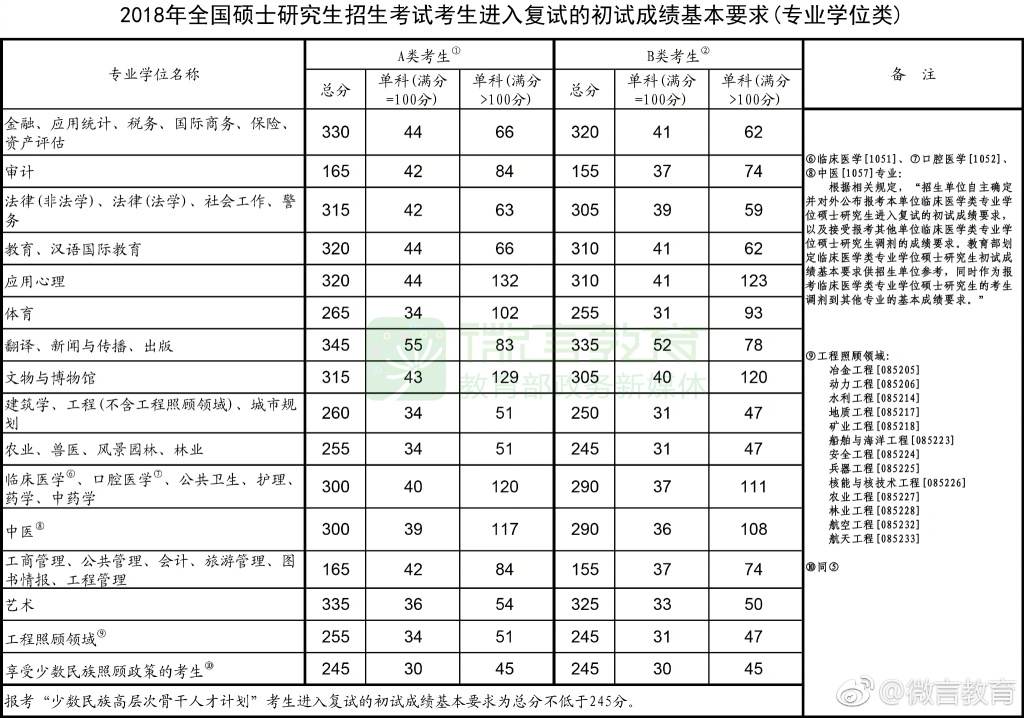 